Действия при срабатывании пожарной сигнализацииПричины срабатывания пожарной сигнализацииСистема пожарной сигнализации, установленная на том или ином объекте, может срабатывать по нескольким причинам:в некоторой зоне или помещении, резко возросла температура;произошло возгорание с формированием очагов открытого пламени;в помещении появился дым;произошло ложное срабатывание по причине поломки одного из устройств сигнализации, засорения или поломке датчика. Важно знать инструкцию при пожаре вне зависимости от Вашего местоположения: квартиры, офиса, школы или зоопарка. Она снизит допустимые ошибки и повысит шансы выживаемости. Инструкцию с планом разрабатывают для каждой организации или объекта. С ее помощью действия работников и гражданских будут слаженными и эффективными.     Отметим, что можно составить единую схему для всех зданий и помещений. Различия зависят только от должностных обязанностей — охранник выполняет свои задачи, гражданский свои.Дисклаймер: в статье делается упор на ситуации с реальной угрозой. О причинах ложного срабатывания пожарной сигнализации читайте по ссылке.Основной порядок действий     Мы составили краткую инструкцию при срабатывании пожарной сигнализации. Она является основой и при необходимости расширяется в зависимости от типа и предназначения помещения.     После включения сигнала оповещения:Прекратите любую деятельность.Организованно и без паники отправляйтесь в безопасную зону кратчайшим маршрутом.По пути закрывайте окна и выключайте электрооборудование.Позвоните пожарным.     При угрозе пожара запрещено пользоваться лифтами, спускайтесь только по лестнице. При сильной задымленности дышите через влажную тряпку и передвигайтесь ползком. Угрозой является не только огонь, но и сам дым.     Если нельзя самостоятельно эвакуироваться:Закройте плотно все двери и окна, заткните щели тряпками.Подайте сигнал о своем местонахождении.Завернитесь в покрывало и дышите через влажную тряпку.Ждите спасателей.     В этой ситуации необходимо продержаться до прибытия помощи.Читайте также: Требования к эвакуационным путям и выходам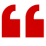 Особенности действий охраны и дежурного персонала     Во всех организациях общественного назначения должна быть разработана официальная инструкция с мерами пожарной безопасности для персонала, которая содержит их обязанности, правила закрытия смены, действия при экстренных и чрезвычайных ситуациях и т. д. При приеме на работу, все сотрудники обязаны ознакомиться с ней, прослушать инструктаж и расписаться в журнале. Если по какой-то причине работник забыл ее или вообще не знал о ее существовании, он вправе спросить ее у руководства.     К категории охраны относится любой дежурный на объекте: сторож, вахтер, охранник. Действия охраны должны быть быстрыми, слаженными и безошибочными.     После включения сигнала оповещения:Определите местоположение сработавшего пожарного извещателя.Визуальным осмотром помещения выявите наличие или отсутствие пожара.     Обнаружение пожара:Позвоните пожарным и руководству.Отключите вентиляцию, освещение и электричество.Помогите эвакуации людей.По возможности вынести документы и материальные ценности.При информировании пожарных по телефону «01» («112» с мобильного) укажите: адрес объекта, что горит, свою фамилию и номер телефона, с которого передается сообщение.     Ложное срабатывание:Сбросьте сигнал с помощью приборно-контрольной панели сигнализации (после установки монтажная компания должна была показать, как пользоваться ПКП, иначе смотрите инструкцию в руководстве от производителя).Позвоните руководству;Свяжитесь с обслуживающей организацией и доложите о неисправности пожарной сигнализации.Особенности действий работников и руководителей     Действия для работников отличаются немногим. Разумеется, они тоже прописаны в официальной инструкции. При обнаружении возгорания работники должны:Активировать ручные извещатели.Позвонить пожарным и руководству.Помочь эвакуации людей.По возможности вынести документы и материальные ценности.     Сотрудники должны исключить все, что может способствовать распространению паники. Не оставлять людей без присмотра, постоянно поддерживать с ними связь и стараться успокоить.     Для руководителей инструкция расширяется этими пунктами:встретить пожарных и помочь с въездом на зону объекта;проинформировать пожарных о наличии людей в здании;не допустить возвращение людей в здание.     Остальные моменты без изменений.                                           Правила поведения                                           Правила поведенияСоблюдайте спокойствие и порядок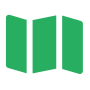 Следуйте по пути эвакуации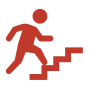 Не поднимайтесь на более высокие этажи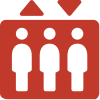 Не пользуйтесь лифтами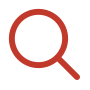 Не пытайтесь найти друзей и знакомых